 Global Money Week 2015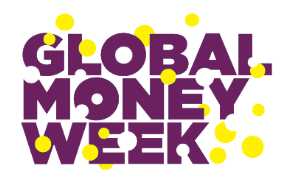 Participa alla Global Money Week, 9-17 Marzo 2015La Global Money Week (GMW) è una festa per la consapevolezza monetaria. Lo scopo è di istruire i bambini e i giovani sui temi del denaro, risparmio, mezzi di sostentamento, lavoro e imprenditorialità attraverso attività divertenti e interattive. Ogni anno intere communità si attivano per creare consapevolezza, mettere alla prova politiche finanziarie ormai superate e dare ai giovani gli strumenti e l'ispirazione di cui hanno bisogno per disegnare il proprio futuro. La GMW viene celebrata ogni anno durante la seconda settimana di Marzo con eventi organizzati da scuola, università, ministeri del governo, banche centrali, istituzioni finanziarie, membri della società civile e giovani di tutto il mondo. La GMW è coordinata da Child and Youth Finance International (CYFI).Possibili attività da svolgere in Italia I partner contattati per partecipare alle attività della GMW sono: Fondazione Rosselli, Fondazione per l’Educazione Finanziaria e al Risparmio, Banca d’Italia, Borsa Italiana, ISIG. Alla luce delle sollecitazioni arrivate,noi come Fondazione Rosselli abbiamo suggerito un coinvolgimento diretto della rete dei LES. In quella settimano potrebbero organizzarsi delle attività specifiche, che possono riguardare esclusivamente gli studenti del Les oppure anche coinvolgere il territorio. I suggerimenti emersi dalla riunione con CYIF sono:Organizzare una visita per un gruppo di giovani alla Borsa Italiana durante una simbolica cerimonia del “suono della campana”: questo evento potrebbe essere rivolto in particolare agli studenti dei licei economico-sociali di Milano;Organizzare una visita per più gruppi di studenti per la rete del Piemonte al Museo del Risparmio a Torino, dove si terranno dei laboratory sui temi trattati a scuolaOrganizzare con l’aiuto dei docenti di lingue degli scambi attraverso conference call con giovani di altri paesi europei che condividano gli stessi interessi durante tutta la settimana della Global Money WeekOrganizzare delle lezioni speciali a scuola coinvolgendo le università Ci sembra importante favorire la partecipazione a questo evento della rete nazionale e di tutte le reti locali, per dare visibilità nazionale ed internazionale al LES. L’iniziativa quest’anno sarà sostenuta dall’Ue e dall’OCSE. L'evento avrà una copertura mediatica sia nazionale. Resta connesso con la GMW 2015:www.childfinanceinternational.orgwww.globalmoneyweek.org Facebook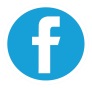 Clicca ”Mi Piace” sulla pagina Facebook di ChildFinance per essere sempre informato e condividere gli aggiornamenti più importanti. Usa gli hashtag #GMW2015 o #GlobalMoneyWeekTwitter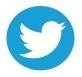 Seguici su Twitter @GlobalMoneyWeek e @ChildFinance. Usa gli hashtag #GMW2015 o #GlobalMoneyWeekYouTube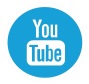 Guarda, commenta e condividi i nostri video su Youtube per saperne di più su CYFI e farti ispirare.